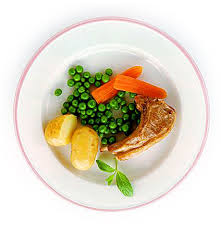 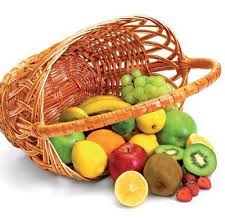 за период: 26.10- 30.10. 2020*установа задржава право промене јеловника из техничких разлога                                                                                                                нутрициониста установе                                                                                                                                                                               										            Војка Арсић, Марина БошњакПРЕДШКОЛСКА УСТАНОВА ЧУКАРИЦАБр.2043/1  датум 12.10.2020.год.                 БЕОГРАД, Пожешка број 28   Тел/факс: 3058-718;3058-717                                   датумДоручакУжинаРучакпонедељак         26.10.Јунећа печеница, павлака, хлеб, какаоПлазма слана, чајЧорба од поврћа, макарони са сиром и јајима, купус салата, јабукауторак       27.10.Намаз од бареног јајета, печеног сусама и крем сира, јогуртШтрудла са маком, чајЂувеч са свежим поврћем, интегралним пиринчем и јунетином, хлеб, краставац салата, крушкасреда28.10.Намаз од качкаваља и павлаке, млекоСутлијаш од проса са какаомПилеће печење (батак,карабатак), спанаћ, кисело млеко, хлеб, бананачетвртак29.10.Мед, путер, хлеб, млекоПогачице од хељдиног брашна, чајВариво од шаргарепе и кромпира са јунећим месом, купус сал, хлеб, крушкапетак30.10.Намаз од туњевине и крем сира, јогуртМедењаци,  лимунадаБоранија са свињским месом и павлаком, хлеб, јабукаенергетска вредностбеланчевинемастиугљенихидратиминералиминераливитаминивитаминивитаминивитаминивитаминиенергетска вредностбеланчевинемастиугљенихидратиСаFeАБ1Б2СРР4374,3537,7936,60139,87578,099,74895,480,691,0253,146,30